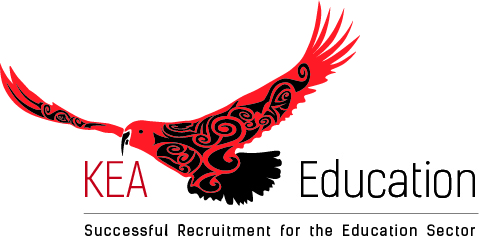 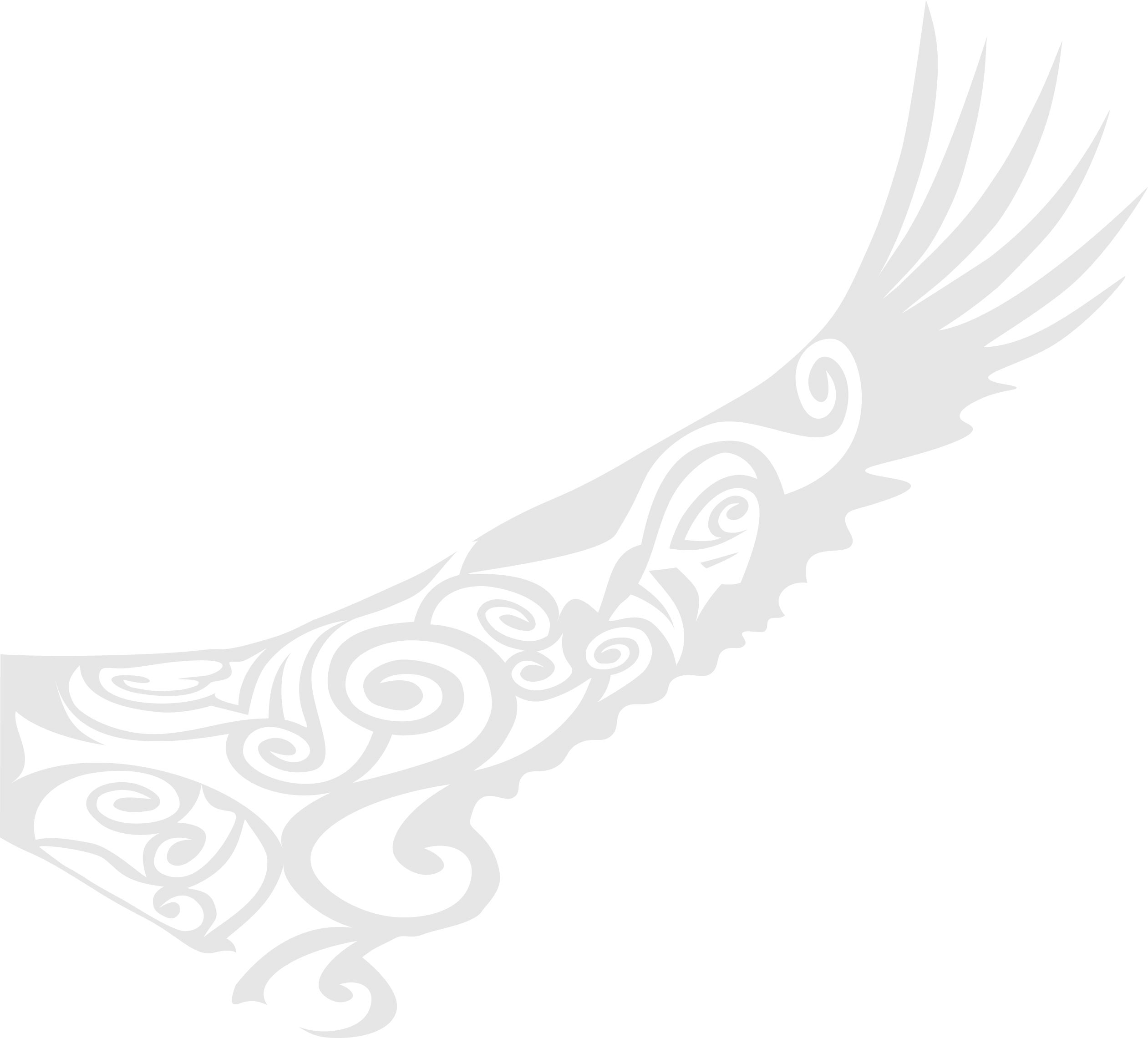 Application Form Reflections Reflection (1)Each section should not exceed 1000 characters / 200 words. 
To review your word count in Word 365, go to ‘Review’ in the menu bar and choose the third tab from the left. If this does not help, please google “How to count your words in Word”.Topic: How your experience has prepared you specifically for Leadership that is relevant to the children at Kelston Intermediate.Write content about first reflection:Reflection (2)Each section should not exceed 1000 characters / 200 words. Topic: Building a culture of high expectations that values all learners for their diverse strengths.Write content about second reflection:Reflection (3)Each section should not exceed 1000 characters / 200 words. Topic: Outline your own definitions of student success and achievement and suggest ways you might achieve these outcomes for the Māori and Pasifika learners at Kelston Intermediate.Write content about third reflection:Reflection (4)Each section should not exceed 1000 characters / 200 words. Topic: Based on your knowledge of our school, identify something you are passionate about, that you feel could benefit and enhance the learning of children in our school.  Briefly describe how you would go about doing this using the knowledge and experience you have.Write content about fourth reflection: Reflection (5)Each section should not exceed 1000 characters / 200 words. Topic: Explain how you demonstrate commitment to tangata whenuatanga and Te Tiriti o Waitangi in your practice and leadership, and how you will implement this at Kelston Intermediate.Write content about fifth reflection:School:Kelston IntermediatePosition:Principal U5Applicant Name:Date:Write your thoughts or philosophy on the topics below.  These reflections should come from within you and from your experience.Write your thoughts or philosophy on the topics below.  These reflections should come from within you and from your experience.